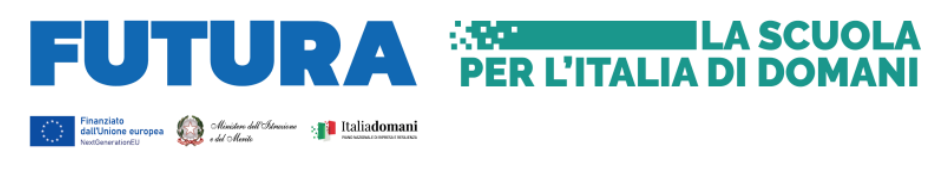 Istituto Comprensivo Statale “Sandro Onofri”Via Cutigliano, 82 – 00146 RomaTel.: 06 55264932 -  Fax: 06 55290476Cod Mecc: RMIC8F2007; CF: 97713370589; Codice Univoco UFXYIMe-mail: RMIC8F2007@istruzione.it; RMIC8F2007@pec.istruzione.itwww.icsonofri.edu.itAl Dirigente scolasticoIC Sandro OnofriVia Cutigliano 8200146 RomaRMIC8F2007@istruzione.it CANDIDATURA come esperto formatore AI SENSI DELL’Articolo 1, comma 512, della legge 30 dicembre 2020, n. 178. Decreto del Ministro dell’istruzione 11agosto 2022, n. 222, articolo 2 – “Azioni di coinvolgimento degli animatori digitali” nell’ambito della linea di investimento 2.1 “Didattica digitale integrata e formazione allatransizione digitale per il personale scolastico” di cui alla Missione 4 – Componente 1 – del PNRR. CODICE PROGETTO: m4c1i2.1-2022-941 - CUP: i84d22001990006 - CIG: 9816828EBA.Il/la sottoscritto/a ……………………………………………..,                                               nata/o  a ……………………., provincia di ………………….., il ………………….                      cod. fisc. ……………………………………, residente a ……………………                                   provincia di ………………… alla via ………………………………………., tel. fisso ………………………, tel. cell. ……………………………, indirizzo email  ……………………………… ……….  sulla base di quanto descritto nell’Avviso Prot. xxxxxx del xxxxxxxmPRESENTAla propria candidatura quale Formatore Esperto ai sensi dell’articolo 1, comma 512, della legge 30 dicembre 2020, n. 178. Decreto del Ministro dell’Istruzione 11agosto 2022, n. 222, articolo 2 – “Azioni di coinvolgimento degli animatori digitali” nell’ambito della linea di investimento 2.1 “Didattica digitale integrata e formazione alla transizione digitale per il personale scolastico” di cui alla missione 4 – componente 1 – del PNRR - CODICE PROGETTO: M4C1I2.1-2022-941 - CUP: I84D22001990006 - CIG: 9816828EBA.A tal fine, il/la sottoscritto/a allega il proprio CV, redatto su modello Europeo, da cui si evince l’appartenenza al Team Digitale in qualità di Animatore DigitaleMembro del Teamle proprie competenze in ambito tecnologico-informatico.A tal fine allega:Curriculum Vitae in formato europeo, firmato in ogni sua pagina;Copia documento;Dichiarazione firmata inesistenza incompatibilità. Data:Firma: